      LOYOLA COLLEGE (AUTONOMOUS), CHENNAI – 600 034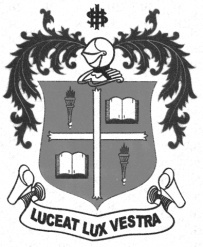     M.A. DEGREE EXAMINATION - HISTORYTHIRD SEMESTER – NOVEMBER 2012SO 3875 - SOCIAL MOVEMENTS IN INDIA               Date : 10/11/2012 	Dept. No. 	  Max. : 100 Marks    Time : 9:00 - 12:00                                              SECTION-AAnswer the following in 30 words each:				                                  (10x2=20)What are the objectives of Chipko Movement?What is mobilization Theory?Elucidate the objectives of  Brahmo Sabha.What is Crowd behavior?What do you mean by Social movement?What is the role of Aligarh movement in religious activities?.What is Sathya shodhak samaj?What does the term Bachao Andolan mean?What do you mean by social change?What is revolt?SECTION-B Answer any FIVE of the following in about 300 words each:		                      (5x8=40) Write a note on Dr.Ambedkar’s  role in dalit struggle.Elucidate the  Marxist dialectical framework in social movement.Bring out the religious reforms of  Arya Samaj. Write a brief note on Narmada Bachao Andolan. Enumerate the characteristics of backward class movement. Explain the types of Social movements.Describe the social and religious reforms of Aligarh movement.Section – CAnswer any TWO of the following in 1200 words each:		                                  (2x20=40)Analyze the theories of Social movements in detail.Highlight the contribution of S.N.Guru in uplifting the Ezhavas.Explain the role of women in Chipko movement.Examine the various phases of the Non- Brahmin movement.**********